Assessment Guidance Risk AssessmentRisk AssessmentRisk AssessmentRisk AssessmentRisk AssessmentRisk Assessment for the activity ofSinf/ SWO/ SUSO Tour to BelgiumSinf/ SWO/ SUSO Tour to BelgiumDate13th June 2022 – 18th June 2022Unit/Faculty/DirectorateUniversity of Southampton Music Societies (SUSinfonietta, SUSWO, SUSO)AssessorTour Secretary TeamTour Secretary TeamLine Manager/SupervisorMalin Dekas (President of SUSinfonietta, H&S Representative)AssessorTour Secretary TeamTour Secretary TeamTour Company TravelboundContact:
Ilaria RocheHead of Music and Concert Tours, TravelboundT: +44 (0)1273 265 259E: ilaria.roche@travelbound.co.ukwww.experienceeducation.comSigned offMalin DekasMalin DekasAccommodationYouth Hostel 'Europa' BrugesAddress: Baron Ruzettelaan 143, 8310 Brugge, BelgiumPhone: +32 50 35 26 79Signed offMalin DekasMalin DekasPART A PART A PART A PART A PART A PART A PART A PART A PART A PART A PART A (1) Risk identification(1) Risk identification(1) Risk identification(2) Risk assessment(2) Risk assessment(2) Risk assessment(2) Risk assessment(3) Risk management(3) Risk management(3) Risk management(3) Risk managementHazardPotential ConsequencesWho might be harmed(user; those nearby; those in the vicinity; members of the public)InherentInherentInherentResidualResidualResidualFurther controls (use the risk hierarchy)HazardPotential ConsequencesWho might be harmed(user; those nearby; those in the vicinity; members of the public)LikelihoodImpactScoreControl measures (use the risk hierarchy)LikelihoodImpactScoreFurther controls (use the risk hierarchy)Slips, Trips, Falls Accident and/or InjuryStudentsMembers of the public133Group sizes reduced to ensure no large groups are formed. Students will be encouraged to take care when crossing busy streets and when negotiating paths. Students will also be encouraged to wear appropriate footwear when travelling by foot. 133Should injury occur, organisers to contact appropriate emergency servicesOrganisers to bring a first aid kit for minor injuriesCommittee to report to SUSU Duty Manager as soon as possibleIndividuals getting lost while on the trip. Arriving late for travel to and from country, excursions and anywhere else User. 236Everyone has been informed to stay in groups of three or more. Advice on mobile data plans has been given, as well as meeting points and general travel itinerary. Groups will be staying on guided tours or tours of popular attractions which are well policed.Only licensed taxi companies such as Uber shall be used, as well as reliable public transport links 122The phone numbers of the organisers in attendance have been given to everyone on the trip. Social media contact is also available via the Facebook group and chat. The committee will keep everyone together and periodically conduct group counts at important sections of the trip (i.e. coach travel, airport, hostel check-in and check-out). Transport: Cancellation/DiversionsStudents not reaching intended destinationStudents314Committee to review coach and ferry times and any potential cancellations/diversions prior to the trip314During the trip, the committee to regularly review coach and ferry times during the trip to check for any possible cancellations and diversions.Ensure each participant has booked appropriate insurance for the duration of the trip and has access to insurance detailsTravelling around locationLarge groups formingStudentsMembers of the public326Split students into smaller groups to avoid large groups forming314Organisers to familiarise self with location and destinations in advance. Itinerary provided were possible. E.g. use websites like trip advisor, google maps Traffic- accident or collisionDeath or major injuryStudentsMembers of the Public155Where possible students should avoid driving own vehicles in county. Travel by public transport, hire of coach/bus with reputable company Buses without seatbelts are avoided if possible and never used on high speed roadsStudent drivers- The driver will need to become familiar with local driving regulations. It is important to verify that the driver is actually licensed to drive a vehicle in the country to be visited, e.g. does the country to be visited recognize a British driving license or is an International driving license needed Verbal warning of risk Encourage students to use pedestrian crossings wherever possible Encourage students to travel in appropriate group sizes to ensure no large groups are formedWork on foot planned to avoid fast roads wherever possible.133Contact local emergency services and laws on driving in countryGather all evidence and complete the incident form - If the Duty Manager is not present the incident report must be filled out immediately, it can be found on the SUSU website here.- https://www.susu.org/contact.htmlEnsure all participants have insurance and access to details Adverse WeatherSunstroke, heatstroke, cold, minor illnesses as a result of weatherStudents122Advise students and helpers to take appropriate clothing i.e. waterproofs, hat, sun cream111Should weather be deemed ‘adverse’ this tour will be cancelledRisk of Violent Crime, harassment and/or abuseAccident and or injuryStudents-     Members of the public144Students will be encouraged to stay in groups at all time.Trip organisers to familiarise self with countries emergency phone numbersAdvise participants to research local laws and customs before entering a new country (FCO website as primary resource), so they don’t cause offence for cultural differences.Stay away from large gatherings or demonstrationsOrganisers to have a record of & to share details of the consular office for the nationality of each participant Advise participants to use common sense when getting into vehicles, or accepting invitations and to get out of the vehicle if they feel at riskParticipants all advised to give up their valuables in the event of a confrontation to prioritise own safety 133Should a student witness or be a victim to such crime they are able to contact the appropriate emergency service and report to the committee. In turn this to be reported to the duty managerReport incidents to local emergency services Gather all evidence and complete the incident form - If the Duty Manager is not present the incident report must be filled out immediately, it can be found on the SUSU website here.- https://www.susu.org/contact.htmlLoss of valuablesLost itemsStudents212All attendees will be warned prior to the trip to keep valuables secure and hiddenAdvise participants to have access to personal emergency money, for food/water/travel in the event of robbery, e.g. via telephone Stay away from large gatherings or demonstrations Advise participants to bring a photocopy of their passport.If passport lost, make an official report and contact the nearest embassy or consulate 212Organisers to have a record of & to share details of the consular office for the nationality of each participantEnsure each participant has booked appropriate insurance for the duration of the trip and has access to insurance detailsStudents becoming lostDistressed studentsStudents212Should student become lost, students will be encouraged to message the committee through designed chat. Whatsapp, Facebook etcEncourage all participants to swap numbers before trip212Students will be encouraged to stay in groups at all time.Organisers to share trip itinerary were applicableOrganiser will allocate numbers to each student to count members present and determine any missing persons   Inappropriate behaviour – from others or students Distressed students, members of the publicStudentsMembers of the public112Should inappropriate behaviour occur, students can contact both SUSU and/or appropriate emergency servicesParticipants to research local laws and customs before entering a new country (FCO website as primary resource), so they don’t cause offence for cultural differences Alcohol: members to follow SUSU expect respect guidance, binge drinking to be discouraged, participants encouraged to buddy up and be sensible/use common sense when drinking e.g. do not leave drinks unattended, do not drink to excess, use licenced premises 112Ensure participants are aware that they are responsible for own behaviour (e.g. if arrested), share SUSU expect respect policy in advance of tripReport all incidents following SUSU incident reporting guidelines Contact emergency services in countryEnsure participants have appropriate insurance and access to mobile phoneIncident- Experience of terrorismDistress, serious injury, fatalityStudentsPublicWider student community etc3515Organisers to encourage participants to research the political situation of the country they are entering, using the FCO website, will not book trips to FCO most dangerous countriesWill research specific regions within the country, considering FCO advice and the make-up of student group (e.g. nationalise, religious restrictions etc)Each participant to have at hand details of local consular office and list of local emergency phone numbersParticipants to have a copy of passport and insurance documents In case of an incident follow Run, Hide, Tell guidance. follow the advice of in-country energy service Stay away from large gatherings or demonstrationsMobile phone access- ensure chargers are taken and research has been done onto local adapters, network access2510Ensure each participant has booked appropriate insurance for the duration of the trip and has access to insurance details Contact in country emergency services and consular officeIncidents restricting travel and health- Natural Disasters, pandemics, political incidents Distress, serious injury, fatality, inability to return homeStudentsPublicWider student community etc3515Stay away from large gatherings or demonstrationsMobile phone access- ensure chargers are taken and research has been done onto local adapters, network accessOrganisers to encourage participants to research the political situation of the country they are entering, using the FCO website, will not book trips to FCO most dangerous countriesWill research specific regions within the country, considering FCO advice and the make-up of student group (e.g. nationalise, religious restrictions etc)Each participant to have at hand details of local consular office and list of local emergency phone numbersParticipants to have a copy of passport and insurance documentsRegular checks with travel company prior to departure 2510Ensure each participant has booked appropriate insurance for the duration of the trip and has access to insurance details Contact in country emergency services and consular officeMedical Emergency Participants may sustain injury due to; pre-existing medical conditions, an incident whilst travelling, or as a result of a poor response to a previous medical situation.Student participants 3515Advise participants; to bring their personal medication, what numbers to ring in an emergency, and that the priority is to first seek medical attention in country (not to call home first!)Advice participants to bring enough medication for trip duration and include ingredients list, packaging (to support in country medical team if required)Next of kin and medical details have been collected in case they are needed for medical reasons- stored securely following GDPR Guidelines Organisers to familiarise self and brief participants on local medical facilities 2510Ensure each participant has booked appropriate insurance for the duration of the trip and has access to insurance details Contact in country emergency services and consular officeEncourage participants to Check legal restrictions on import /export controls on medicationsDrowning- tours/trips by the sea, lakes etc, activities involving water Serious injury/fatality Student participants 3515Participants to obey local laws and follow local advice on tides etcIdeally swimming should be avoided when no lifeguard provision is availableFollow FCO guidance on country safety. on tidal patterns Advice common sense- Participants undertake activities at own risk- encouraged to think about own ability e.g. swimming competency and training (water sports)Life jackets/PPI to be worn as instructedSwimming at night to be avoided  2510Ensure each participant has booked appropriate insurance for the duration of the trip and has access to insurance details Contact in country emergency services and consular officeOngoing dynamic risk assessment taking into account location and weather Injury whilst moving the tables, chairs and stands for performance set upBack strain from moving large numbers of chairs.Crushing fingers.Minor injuries from bumping into chair legs.Those moving stuff around, and anyone nearby.236Provide guidance and proper methods to move, pick up and lift chairs, tables and stands133Not requiredInjury whilst moving heavy equipment and musical instruments for performanceBack strains.Danger to feet when carrying heavy timpani drums. Crushing fingers.Damaging expensive equipment Those involved in moving the equipment and anyone nearby.3412Timpani are to be moved using the wheels as much as possible. Have everyone organised into teams by the tour secretaries. Expensive instruments should be looked after by those that play them to ensure they are not mistreated in any way.144Not required.Bumps and collisions whilst playing. Dropping instrumentsDamage to instruments and potential for small injuries.Anyone playing in the rehearsal.122Everyone is experienced with their instruments so the chances someone drops something are very low. The risk can be reduced further still by ensuring everyone has plenty of space.122Not requiredRehearsing off campus (ie. St alban’s church, burgess road)Logistics made more difficult by different environment, different amount of space available, transportation risks as identified aboveOrchestra members especially committee in setting up111Using a known rehearsal space for any rehearsals off campus; committee will be doing all set up/ pack down.111Not requiredNoise ExposureHearing damage or loss from excessive repetitive noise levelsAll members, especially those in close proximity to loud instruments such as Brass and Percussion4416We will recommend our members to buy protective ear plugs, and ensure regular breaks to prevent over exposure224Not requiredOver-playing and rehearsing too long without a breakThis can cause repetitive strain disorderAll members playing in orchestra339Orchestra should not rehearse or perform longer than 2 hours without a break224Not requiredInjury whilst moving the baggage and heavy items to and from coaches and storageBack strain from moving large numbers of chairs.Crushing fingers.Minor injuries from bumping into chair legs.Those moving stuff around, and anyone nearby.236Provide guidance and proper methods to move, pick up and lift chairs, tables and stands133Not requiredCOVID-19Illness and symptoms as a result of Coronavirus infection rated mild, moderate, severe and fatal.Loss of society activity as well as larger impact on surrounding environment (people in close contact to all members and additional personnel)Orchestra Members,Vulnerable groups – Elderly, Pregnant members, those with existing underlying health conditions Anyone else who physically comes in contact with you in relation to your activity: hired conductors and extra musicians where required3515Follow the university, government (both UK and Belgian), venue accommodation, and concert venue  guidance concerning COVID-19 155Where possible increase ventilation by opening windows or doors and turning on air conditioning in a venue.Additional cleaning will be done where possible.PART B – Action PlanPART B – Action PlanPART B – Action PlanPART B – Action PlanPART B – Action PlanPART B – Action PlanPART B – Action PlanPART B – Action PlanRisk Assessment Action PlanRisk Assessment Action PlanRisk Assessment Action PlanRisk Assessment Action PlanRisk Assessment Action PlanRisk Assessment Action PlanRisk Assessment Action PlanRisk Assessment Action PlanPart no.Action to be taken, incl. CostBy whomTarget dateTarget dateReview dateOutcome at review dateOutcome at review date1Before trip organisers to investigate country information and region safety via government FCO Website- https://www.gov.uk/foreign-travel-adviceTour Secretary Team22/05/2222/05/222Organisers to ensure appropriate travel insurance has been secured by/for each participant Tour Secretary Team22/05/2222/05/223Participant briefing on health & safety before trip e.g. meeting, online, emails (including consular and emergency services information)Tour Secretary Team04/06/2204/06/224Trip itinerary and details of hotels/flights shared with all participantsTour Secretary Team04/06/2204/06/225Participants emergency contact details gathered by organisers- stored securely in accordance with GDPR guidelinesTour Secretary Team04/06/2204/06/226Organisers to check and pack a first aid kitTour Secretary Team10/06/2210/06/227Organisers Severe Weather and Natural Disaster Check prior to departure Tour Secretary Team10/06/2210/06/228Transport- where student drivers and hire vehicles to be used ensure company vehicle safety checks area carried out, and research laws on licencing Book appropriate travel insurance/cover Tour Secretary Team04/06/2204/06/22Responsible manager’s signature: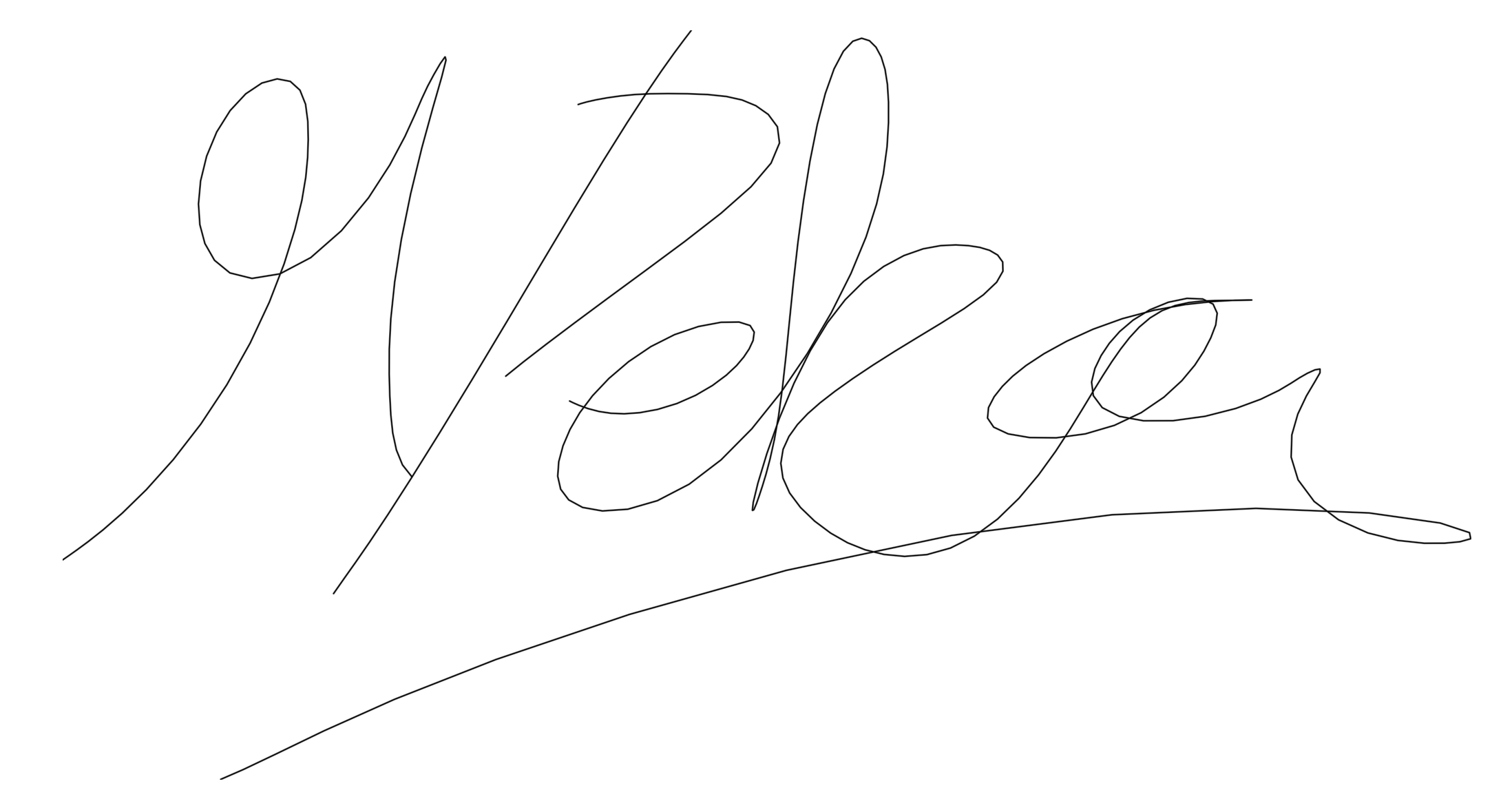 Responsible manager’s signature:Responsible manager’s signature:Responsible manager’s signature:Responsible manager’s signature:Responsible manager’s signature:Responsible manager’s signature:Responsible manager’s signature:Print name: Malin DekasPrint name: Malin DekasPrint name: Malin DekasPrint name: Malin DekasDate: 22/05/22Print name:Print name:DateEliminateRemove the hazard wherever possible which negates the need for further controlsIf this is not possible then explain whySubstituteReplace the hazard with one less hazardousIf not possible then explain whyPhysical controlsExamples: enclosure, fume cupboard, glove boxLikely to still require admin controls as wellAdmin controlsExamples: training, supervision, signagePersonal protectionExamples: respirators, safety specs, glovesLast resort as it only protects the individualLIKELIHOOD5510152025LIKELIHOOD448121620LIKELIHOOD33691215LIKELIHOOD2246810LIKELIHOOD11234512345IMPACTIMPACTIMPACTIMPACTIMPACTLikelihoodLikelihood1Rare e.g. 1 in 100,000 chance or higher2Unlikely e.g. 1 in 10,000 chance or higher3Possible e.g. 1 in 1,000 chance or higher4Likely e.g. 1 in 100 chance or higher5Very Likely e.g. 1 in 10 chance or higherImpactImpactHealth & Safety1Trivial - insignificantVery minor injuries e.g. slight bruising2MinorInjuries or illness e.g. small cut or abrasion which require basic first aid treatment even in self-administered.  3ModerateInjuries or illness e.g. strain or sprain requiring first aid or medical support.  4Major Injuries or illness e.g. broken bone requiring medical support >24 hours and time off work >4 weeks.5Severe – extremely significantFatality or multiple serious injuries or illness requiring hospital admission or significant time off work.  